АДМИНИСТРАЦИЯКРАСНОКАМСКОГО МУНИЦИПАЛЬНОГО РАЙОНАПЕРМСКОГО КРАЯПОСТАНОВЛЕНИЕ28.10.2016                                                                                                        № 688.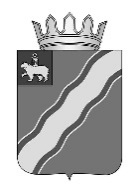 Об утверждении ПорядкаФормирования и ведения реестра источников доходов бюджета  Краснокамского муниципального районаВ соответствии с пунктом 7 статьи 47.1 Бюджетного кодекса Российской Федерации, Постановлением Правительства Российской Федерации от 31 августа 2016 г. N 868 "О порядке формирования и ведения перечня источников доходов Российской Федерации" и Постановлением Правительства Пермского края от 03.10.2016 № 859-п «Об утверждении Порядка формирования и ведения реестра источников доходов бюджета Пермского края и реестра источников доходов бюджета Территориального фонда обязательного медицинского страхования Пермского края» администрация Краснокамского муниципального районаПОСТАНОВЛЯЕТ:1. Утвердить прилагаемый Порядок формирования и ведения реестра источников доходов бюджета Краснокамского муниципального района (далее – Порядок).2. Финансовому управлению администрации Краснокамского муниципаль-ного района обеспечить формирование в государственной интегрированной информационной системе управления общественными финансами "Электронный бюджет" информации для включения в перечень источников доходов Российской Федерации в соответствии с Правилами формирования и ведения перечня источников доходов Российской Федерации, утвержденными Постановлением Правительства Пермского края Российской Федерации от 03.10.2016 № 859-п «Об утверждении Порядка формирования и ведения реестра источников доходов бюджета Пермского края и реестра источников доходов бюджета Территориального фонда обязательного медицинского страхования Пермского края» в срок до 15 декабря 2016 года. 3. Настоящее постановление подлежит официальному опубликованию в специальном выпуске «Официальные материалы органов местного самоуправления Краснокамского муниципального района» газеты «Краснокамская звезда» и на официальном сайте администрации Краснокамского муниципального района http//:www.krasnokamskiy.com и вступает в силу с момента официального опубликования, за исключением пункта 12 Порядка, который вступает в силу с 1 января 2019 года. 4.Контроль за исполнением настоящего постановления возложить на начальника финансового управления администрации Краснокамского муниципального района М.Л.Куличкову.Глава Краснокамскогомуниципального района -глава администрации Краснокамскогомуниципального района                                                            Ю.Ю.КрестьянниковКанкасова Л.И.4-47-31Утвержденпостановлением администрации Краснокамскогомуниципального районаот 28.10.2016     № 688ПОРЯДОКформирования и ведения реестра источников доходов бюджета Краснокамского муниципального района1. Настоящий Порядок определяет правила формирования и ведения реестра источников доходов бюджета Краснокамского муниципального района (далее - реестр источников доходов бюджета).2. Реестр источников доходов бюджета представляет собой свод информации о доходах бюджета по источникам доходов бюджета Краснокамского муниципального района (далее – бюджет), формируемой в процессе составления, утверждения и исполнения бюджета на основании перечня источников доходов Российской Федерации (далее - перечень источников доходов).3. Реестр источников доходов бюджета формируется и ведется как единый информационный ресурс, в котором отражаются бюджетные данные на этапах составления, утверждения и исполнения решения о бюджете по источникам доходов бюджета и соответствующим им группам источников доходов бюджета, включенным в перечень источников доходов.4. Реестр источников доходов бюджета ведется в электронной форме в государственной информационной системе, определенной Постановлением Правительства Российской Федерации от 31 августа 2016 г. N 868 "О порядке формирования и ведения перечня источников доходов Российской Федерации" (далее - информационная система).5. Реестр источников доходов бюджета ведется на государственном языке Российской Федерации.6. Реестр источников доходов бюджета, включая информацию и документы, указанные в пунктах 11 и 12 настоящего Порядка, хранится в соответствии со сроками хранения архивных документов, определенными в соответствии с законодательством Российской Федерации об архивном деле.7. При формировании и ведении реестров источников доходов бюджета в информационной системе используются усиленные квалифицированные электронные подписи лиц, уполномоченных действовать от имени участников процесса ведения реестров источников доходов бюджета (далее - электронные подписи), указанных в пункте 9 настоящего Порядка.8. Реестр источников доходов бюджета ведется Финансовым управлением администрации Краснокамского муниципального района (далее – Финансовое управление).9. В целях ведения реестра источников доходов бюджета Финансовое управление, органы местного самоуправления Краснокамского муниципального района, казенные учреждения, иные организации, осуществляющие бюджетные полномочия главных администраторов доходов бюджета и (или) администраторов доходов бюджета, органы и организации, осуществляющие оказание (выполнение)муниципальных услуг (выполнение работ), предусматривающих за их оказание (выполнение) взимание платы по источнику доходов бюджета (в случае если указанные органы и организации не осуществляют бюджетных полномочий администраторов доходов бюджета) (далее - участники процесса ведения реестра источников доходов бюджета), обеспечивают предоставление сведений, необходимых для ведения реестра источников доходов бюджета в соответствии с настоящим Порядком.10. Ответственность за полноту и достоверность информации, а также своевременность ее включения в реестр источников доходов бюджета несут участники процесса ведения реестра источников доходов бюджета.11. В реестр источников доходов бюджета в отношении каждого источника доходов бюджета включается следующая информация:11.1. наименование источника дохода бюджета;11.2. код (коды) классификации доходов бюджета, соответствующий источнику дохода бюджета, и идентификационный код источника доходов бюджета по перечню источников доходов;11.3. наименование группы источников доходов бюджетов, в которую входит источник дохода бюджета, и ее идентификационный код по перечню источников доходов;11.4. информация о публично-правовом образовании, в доход бюджета которого зачисляются платежи, являющиеся источником дохода бюджета;11.5. информация об органе местного самоуправления Краснокамского муниципального района, казенном учреждении, иной организации, осуществляющих бюджетные полномочия главного администратора доходов бюджета;11.6. показатели прогноза доходов бюджета по коду классификации доходов бюджета, соответствующему источнику дохода бюджета, сформированные в целях составления и утверждения решения о бюджете Краснокамского муниципального района (далее - решения о бюджете);11.7. показатели прогноза доходов бюджета по коду классификации доходов бюджета, соответствующему источнику дохода бюджета, принимающие значения прогнозируемого общего объема доходов бюджета в соответствии решением о бюджете;11.8. показатели прогноза доходов бюджета по коду классификации доходов бюджета, соответствующему источнику дохода бюджета, принимающие значения прогнозируемого общего объема доходов бюджета в соответствии с решением о бюджете с учетом решения  о внесении изменений в решение  о бюджете;11.9. показатели уточненного прогноза доходов бюджета по коду классификации доходов бюджета, соответствующему источнику дохода бюджета, формируемые в рамках составления сведений для составления и ведения кассового плана исполнения бюджета;11.10. показатели кассовых поступлений по коду классификации доходов бюджета, соответствующему источнику дохода бюджета;11.11. показатели кассовых поступлений по коду классификации доходов бюджета, соответствующему источнику дохода бюджета, принимающие значения доходов бюджета в соответствии с решением о бюджете.12. В реестр источников доходов бюджета в отношении платежей, являющихся источником дохода бюджета, включается следующая информация:12.1. наименование источника дохода бюджета;12.2. код (коды) классификации доходов бюджета, соответствующий источнику дохода бюджета;12.3. идентификационный код по перечню источников доходов, соответствующий источнику дохода бюджета;12.4. информация о публично-правовом образовании, в доход бюджета которого зачисляются платежи, являющиеся источником дохода бюджета;12.5. информация об органах местного самоуправления Краснокамского муниципального района, казенных учреждениях, иных организациях, осуществляющих бюджетные полномочия главных администраторов доходов бюджета;12.6. информация об органах местного самоуправления Краснокамского муниципального района, казенных учреждениях, иных организациях, осуществляющих бюджетные полномочия, полномочия администраторов доходов бюджета по источнику дохода бюджета;12.7. наименование органов и организаций, осуществляющих оказание муниципальных услуг (выполнение работ), предусматривающих за их осуществление получение платежа по источнику дохода бюджета (в случае если указанные органы не осуществляют бюджетных полномочий администратора доходов бюджета по источнику дохода бюджета);12.8. суммы по платежам, являющимся источником дохода бюджета, начисленные в соответствии с бухгалтерским учетом администраторов доходов бюджета по источнику дохода бюджета;12.9. суммы по платежам, являющимся источником дохода бюджета, информация о начислении которых направлена администраторами доходов бюджета по источнику дохода бюджета в Государственную информационную систему о государственных и муниципальных платежах;12.10. кассовые поступления от уплаты платежей, являющихся источником дохода бюджета, в соответствии с бухгалтерским учетом администраторов доходов бюджета по источнику дохода бюджета;12.11. информация об уплате платежей, являющихся источником дохода бюджета, направленная в Государственную информационную систему о государственных и муниципальных платежах;12.12. информация о количестве оказанных муниципальных услуг (выполненных работ), иных действий органов местного самоуправления Краснокамского муниципального района , муниципальных учреждений, иных организаций, за которые осуществлена уплата платежей, являющихся источником дохода бюджета.13. В реестре источников доходов бюджета также формируется консолидированная и (или) сводная информация по группам источников доходов бюджета по показателям прогнозов доходов бюджета на этапах составления, утверждения и исполнения бюджета, а также кассовым поступлениям по доходам бюджета с указанием сведений о группах источников доходов бюджета на основе перечня источников доходов.14. Информация, указанная в пунктах 11.1-11.5 и пунктах 12.1-12.7 настоящего Порядка, формируется и изменяется на основе перечня источников доходов путем обмена данными между информационными системами, в которых осуществляется формирование и ведение перечня источников доходов и реестра источников доходов бюджета.15. Информация, указанная в пунктах 11.6-11.9 настоящего Порядка, формируется и ведется на основании прогнозов поступления доходов бюджета.16. Информация, указанная в пунктах 12.9 и 12.11 настоящего Порядка, формируется и ведется на основании сведений Государственной информационной системы о государственных и муниципальных платежах, получаемых органами, указанными в пункте 8 настоящего Порядка, в соответствии с установленным порядком ведения Государственной информационной системы о государственных и муниципальных платежах.17. Информация, указанная в пункте 11.10 настоящего Порядка, формируется на основании соответствующих сведений реестра источников доходов Российской Федерации, представляемых Федеральным казначейством в соответствии с установленным порядком формирования и ведения реестра источников доходов Российской Федерации.18. Органы, указанные в пункте 9 настоящего Порядка, представляют в Финансовое управление для включения в реестр источников доходов бюджета информацию, указанную в пунктах 11 и 12 настоящего Порядка, в следующие сроки:18.1. информацию, указанную в пунктах 11.1-11.5 и пунктах 12.1-12.7 настоящего Порядка, - незамедлительно, но не позднее одного рабочего дня со дня внесения указанной информации в перечень источников доходов, реестр источников доходов Российской Федерации;18.2. информацию, указанную в пунктах 11.7, 11.8 и 11.11 настоящего Порядка, - не позднее пяти рабочих дней со дня принятия или внесения изменений в решение о бюджете и решение  об исполнении  бюджета;18.3. информацию, указанную в пункте 11.9 настоящего Порядка, - в соответствии с порядками составления и ведения кассового плана исполнения бюджета, но не позднее десятого рабочего дня каждого месяца года;18.4. информацию, указанную в пунктах 12.9 и 12.11 настоящего Порядка, - незамедлительно, но не позднее одного рабочего дня со дня направления указанной информации в Государственную информационную систему о государственных и муниципальных платежах;18.5. информацию, указанную в пункте 11.6 и пункте 12.12 настоящего Порядка, - в сроки, установленные в Плане подготовки проекта решения о бюджете на очередной финансовый год и на плановый период;18.6. информацию, указанную в пункте 11.10 и пункте 12.10 настоящего Порядка, - в соответствии с порядками составления и ведения кассового плана исполнения бюджета, но не позднее десятого рабочего дня каждого месяца года;18.7. информацию, указанную в пункте 12.8 настоящего Порядка, - незамедлительно, но не позднее одного рабочего дня после осуществления начисления.19. Финансовое управление в целях ведения реестра источников доходов бюджета в течение одного рабочего дня со дня представления участником процесса ведения реестра источников доходов бюджета информации, указанной в пунктах 11 и 12 настоящего Порядка, обеспечивает в автоматизированном режиме проверку наличия информации в соответствии с пунктами 11 и 12 настоящего Порядка.20. В случае положительного результата проверки, указанной в пункте 19 настоящего Порядка, информация, представленная участником процесса ведения реестра источников доходов бюджета, образует следующие реестровые записи реестра источников доходов бюджета, которым Финансовое управление  присваивает уникальные номера:в части информации, указанной в пункте 11 настоящего Порядка, - реестровую запись источника дохода бюджета реестра источников доходов бюджета;в части информации, указанной в пункте 12 настоящего Порядка, - реестровую запись платежа по источнику дохода бюджета реестра источников доходов бюджета.При направлении участником процесса ведения реестра источников доходов бюджета измененной информации, указанной в пунктах 11 и 12 настоящего Порядка, ранее образованные реестровые записи обновляются.В случае отрицательного результата проверки, указанной в пункте 19 настоящего Порядка, информация, представленная участником процесса ведения реестра источников доходов бюджета в соответствии с пунктами 11 и 12 настоящего Порядка, не образует (не обновляет) реестровые записи. В указанном случае Финансовое управление  в течение не более одного рабочего дня со дня представления участником процесса ведения реестра источников доходов бюджета информации уведомляет его об отрицательном результате проверки посредством направления протокола, содержащего сведения о выявленных несоответствиях.21. В случае получения предусмотренного пунктом 20 настоящего Порядка протокола участник процесса ведения реестра источников доходов бюджета в срок не более трех рабочих дней со дня получения протокола устраняет выявленные несоответствия и повторно представляет информацию для включения в реестр источников доходов бюджета.22. Уникальный номер реестровой записи источника дохода бюджета реестра источников доходов бюджета имеет следующую структуру:1, 2, 3, 4, 5 разряды - коды группы дохода, подгруппы дохода и элемента дохода, кода вида доходов бюджета классификации доходов бюджета, соответствующие источнику дохода бюджета;6 разряд - код признака основания возникновения группы источника дохода бюджета, в которую входит источник дохода бюджета, в соответствии с перечнем источников доходов;7, 8, 9, 10, 11, 12, 13, 14, 15, 16, 17, 18, 19, 20 разряды - идентификационный код источника дохода бюджета в соответствии с перечнем источников доходов;21 разряд - код признака назначения использования реестровой записи источника дохода бюджета реестра источников доходов бюджета, принимающий следующие значения:1 - в рамках исполнения закона о бюджете;0 - в рамках составления и утверждения закона о бюджете;22, 23 разряды - последние две цифры года формирования реестровой записи источника дохода бюджета реестра источников доходов бюджета, в случае если 21 разряд принимает значение 1 или последние две цифры очередного финансового года, на который составляется закон о бюджете, в случае если 21 разряд принимает значение 0;24, 25, 26, 27 разряды - порядковый номер версии реестровой записи источника дохода бюджета реестра источников доходов бюджета.23. Уникальный номер реестровой записи платежа по источнику дохода бюджета реестра источников доходов бюджета имеет следующую структуру:1, 2, 3, 4, 5 разряды - коды группы дохода, подгруппы дохода и элемента дохода, кода вида доходов бюджета классификации доходов бюджета, соответствующие источнику дохода бюджета;6 разряд - код признака основания возникновения группы источника дохода бюджета, в которую входит источник дохода бюджета, в соответствии с перечнем источников доходов;7, 8, 9, 10, 11, 12, 13, 14, 15, 16, 17, 18, 19, 20 разряды - идентификационный код источника дохода бюджета в соответствии с перечнем источников доходов;21, 22, 23, 24, 25, 26, 27, 28 разряды - уникальный код администратора дохода бюджета по источнику дохода бюджета в соответствии с реестром участников бюджетного процесса, а также юридических лиц, не являющихся участниками бюджетного процесса, присвоенный в установленном порядке;29 разряд - код признака назначения использования реестровой записи платежа по источнику дохода бюджета реестра источников доходов бюджета, принимающий значение 1;30, 31 разряды - последние две цифры года формирования реестровой записи платежа по источнику дохода бюджета реестра источников доходов бюджета;32, 33, 34, 35 разряды - порядковый номер версии реестровой записи платежа по источнику дохода бюджета реестра источников доходов бюджета.24. Реестр источников доходов бюджета Краснокамского муниципального направляется в составе документов и материалов, представляемых одновременно с проектом решения  о бюджете, в Земское Собрание Краснокамского муниципального района по форме согласно приложению к настоящему Порядку.25. Реестр источников доходов бюджета Краснокамского муниципального района и свод реестров источников доходов бюджетов муниципальных образований, входящих в состав Краснокамского муниципального района, представляются Финансовым управлением в Министерство финансов Пермского края в порядке, установленном Министерством финансов Пермского края.Приложениек Порядкуформирования и ведения реестраисточников доходов бюджета                                                                                                                    Краснокамского муниципального районаФОРМАРЕЕСТРисточников доходов бюджета Краснокамского муниципального районаКодстрокиКод классификации доходов бюджетаНаименование кода классификации доходов бюджетаНаименование главного администратора дохода бюджетаПоказатели прогноза доходов бюджета, тыс. рубПоказатели прогноза доходов бюджета, тыс. рубПоказатели прогноза доходов бюджета, тыс. рубКодстрокиКод классификации доходов бюджетаНаименование кода классификации доходов бюджетаНаименование главного администратора дохода бюджетана очередной финансовый годна первый год планового периодавторой год планового периода